ГИН АНАТОЛИЙ АЛЕКСАНДРОВИЧОснователь и научный руководитель ассоциации "Образование для Новой Эры"  
Сайт: www.trizway.com 
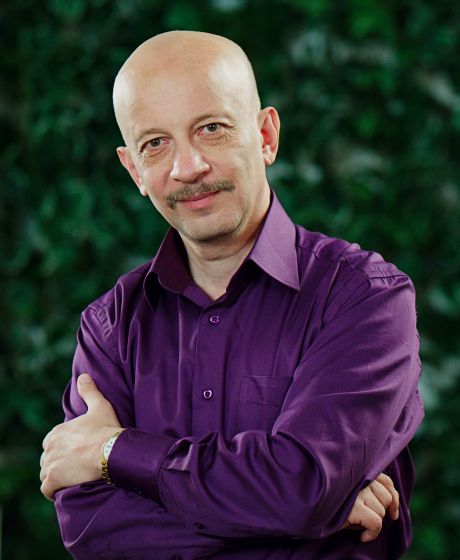 Консультант-эксперт по ТРИЗ (теория решения изобретательских задач), основатель и научный руководитель международной Лаборатории «Образование для Новой Эры», генеральный директор автономной некоммерческой организации содействия инновациям «ТРИЗ-профи», вице-президент Международной ассоциации ТРИЗ по вопросам образования, директор проекта Creatime. Более 180 семинаров, лекций, мероприятий для студентов, учителей, психологов, преподавателей вузов, инженеров и предпринимателей в странах СНГ, Латвии, Польше, Франции, Англии, Китае, Южной Корее, Японии. Работы изданы на многих языках (белорусский, украинский, эстонский, чешский, польский, английский, китайский, корейский...). Автор 15 и редактор более двадцати книг.